WRIGHT STATE UNIVERSITY
STATISTICAL CONSULTING CENTER
PRESENTS
uThe Statistical Package for the Social Sciences (SPSS) is one of the most popular statistical packages used at Wright State.  The Statistical Consulting Center is offering an introductory hands-on tutorial using version 21 of SPSS for windows. This 2 hour tutorial has no prerequisites and assumes no prior experience with SPSS.  The tutorial is offered free-of-charge.  We will cover: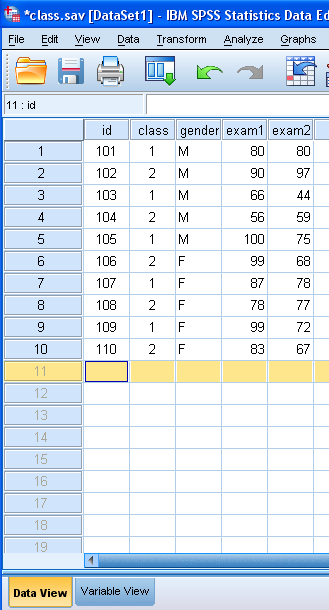 Data entry	Descriptive statisticsCorrelationCrosstabs Importing spreadsheetsIndependent samples t-testMerging files Paired comparison t-testLinear Regression ANOVA	Registration is limited to 12 per class.  You must be able to log onto WINGS using your WSU Username and Password.  Please call the SCC and register today for one of these upcoming tutorials.  The tutorial will be offered on the following days and times: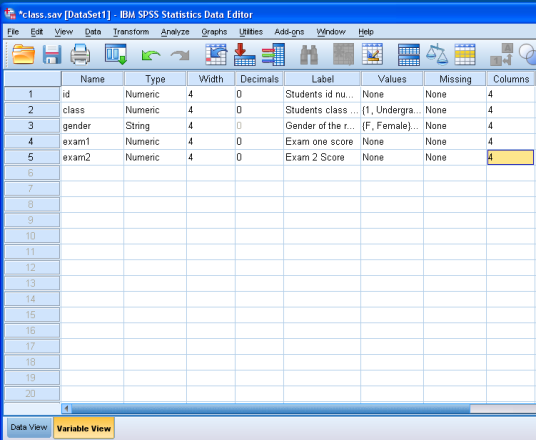 October 7, 2016    10:00 AM - 12:00 PM	October 14, 2016  	3:00 PM - 5:00 PMOctober 21, 2016   10:00 AM - 12:00 PM  October 28, 2016     3:00 PM - 5:00 PMNovember 4, 2016 10:00 AM - 12:00 PMNovember 18, 2016	 3:00 PM - 5:00 PM               170 Math & Micro Bldg.                To register, or if you have questions,                            Call: (937)775-4205                    or             Email: melissa.deshurko@wright.edu